Group Member Evaluations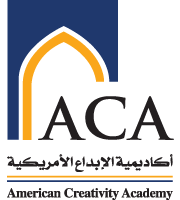 Group Member: ____________________________Total: _________Group Member: ____________________________Total: _________Category4Always3Usually2Sometimes1RarelyContributionsProvides useful ideas when participating in the group.4321Quality of WorkProvides work and effort of the highest quality.4321PreparednessBrings needed materials and is ready to work.4321Working with OthersListens to, shares with, supports the efforts of others, and works well with others.4321ResponsibilityAttended all group meetings, doesn’t procrastinate, and routinely accomplishes tasks on time.4321Category4Always3Usually2Sometimes1RarelyContributionsProvides useful ideas when participating in the group.4321Quality of WorkProvides work and effort of the highest quality.4321PreparednessBrings needed materials and is ready to work.4321Working with OthersListens to, shares with, supports the efforts of others, and works well with others.4321ResponsibilityAttended all group meetings, doesn’t procrastinate, and routinely accomplishes tasks on time.4321